СПИСАК КАНДИДАТА МЕЂУ КОЈИМА СЕ СПРОВОДИ ИЗБОРНИ ПОСТУПАКпрема шифрама подносилаца пријаве(ЈАВНИ КОНКУРС објављен 31.08.2022. године, рок за подношење пријава  истекао је 08.09.2022. године у поноћ)Радно место: управни инспектор – звање самостални саветник, Министарство државне управе и локалне самоуправе, Управни инспекторат, Сектор управне инспекције, Одељење управне инспекције Београд, место рада Београд, 2 (два) извршиоца Радно место: управни инспектор – звање самостални саветник, Министарство државне управе и локалне самоуправе, Управни инспекторат, Сектор управне инспекције, Одсек управне инспекције Ниш, место рада Краљево, 1 (један) извршилац 							КОНКУРСНА КОМИСИЈА 							Нада Хенгл,							председник							Градимир Ћирковић, 							члан							Зорица Лукић,							члан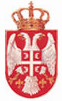 Република СрбијаМИНИСТАРСТВО ДРЖАВНЕ УПРАВЕИ ЛОКАЛНЕ САМОУПРАВЕУПРАВНИ ИНСПЕКТОРАТБрој: 111-00-14/10/2022-06Датум: 29. септембар 2022. годинеБ е о г р а дШифра кандидата8АЈ3108221ИН18АЈ3108221ИН2Шифра кандидата8АЈ3108222ИН18АЈ3108222ИН28АЈ3108222ИН38АЈ3108222ИН4